Załącznik nr 2 
do Zasad naboru kandydatów na członków 
Zespołu ds. wypracowania  modelu Dąbrowskiego Budżetu Partycypacyjnego 2.0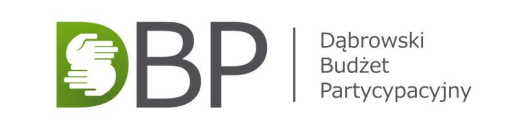 ZGŁOSZENIE KANDYDATA DO ZESPOŁU ds. WYPRACOWANIA MODELU 
DĄBROWSKIEGO BUDŻETU PARTYCYPACYJNEGO 2.0NAZWISKO: ………………………………………………………IMIĘ:             ……………………………………………………….NR TEL./EMAIL …………………………………………………...DZIELNICA ZAMIESZKANIA ……………………………………(zgodnie z podziałem dzielnic Dąbrowskiego Budżetu Partycypacyjnego)WIEK ……………………………………………………………….FUNKCJA SPOŁECZNA ………………………………………..(np. członkini/członek organizacji pozarządowej, członkini/członek Rady Osiedla,  radna/radny Rady Miejskiej, pracownik administracji publicznej, mieszkaniec)DOŚWIADCZENIE W DĄBROWSKIM BUDŻECIE PARTYCYPACYJNYM
 (proszę opisać swój dotychczasowy udział podczas czterech edycji DBP, np. autor projektu, uczestnik: Dzielnicowych Forów Mieszkańców, warsztatów ewaluacyjnych, głosowania itd.)……………………………………………………………………………………………………… ……………………………………………………………………………………………………………………………………………………………………………………………………………………………………………………………………………………………………………………………………………………………………………………………………………………………..……………………………………………………………………………………………………………………………………………………………………………………………………………………………………………………………………………………………………………………..…………………………………………………………………………………………………….…………………………………………………………………………………………………….                                 									                           ……………………………..                                                                                                          podpis kandydata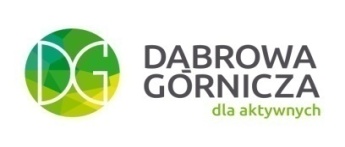 